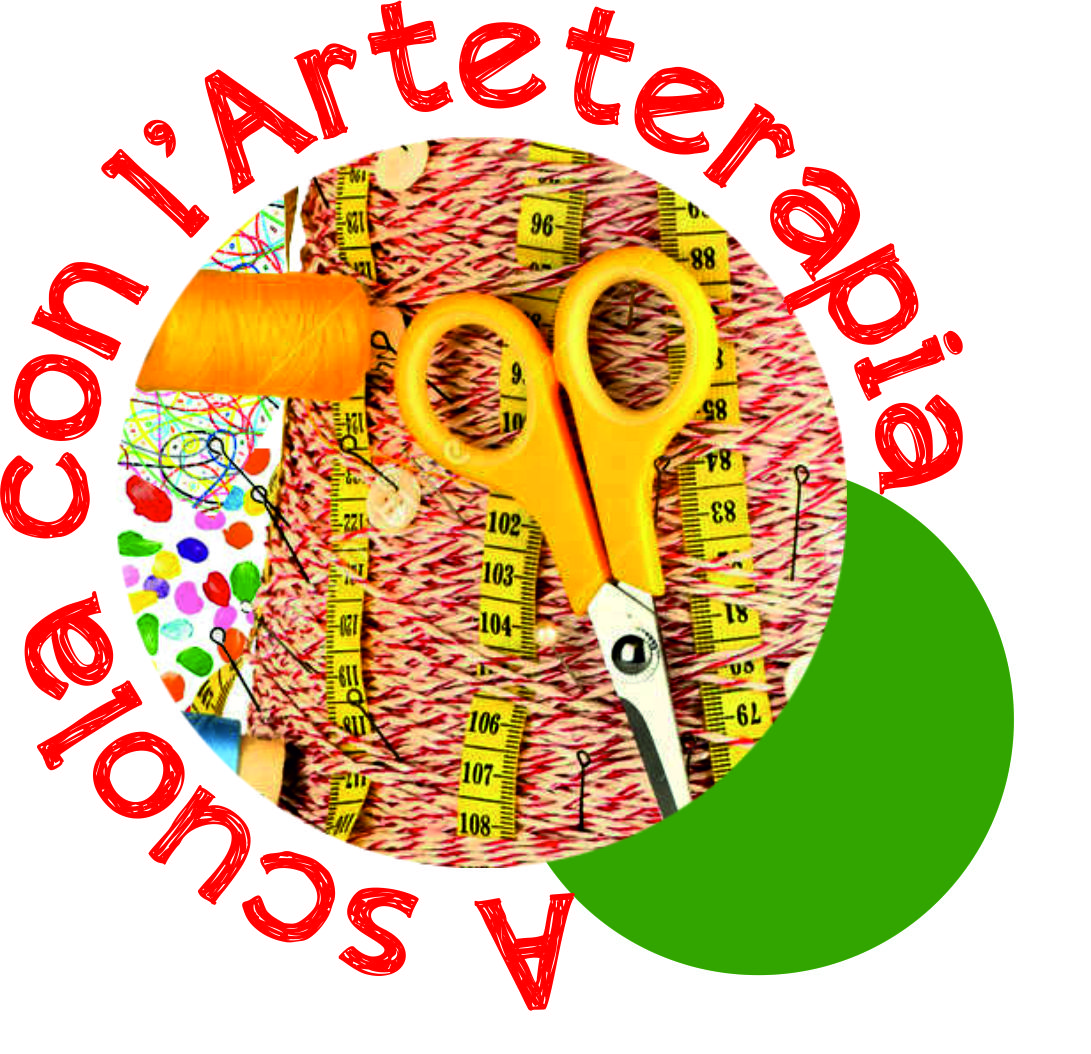 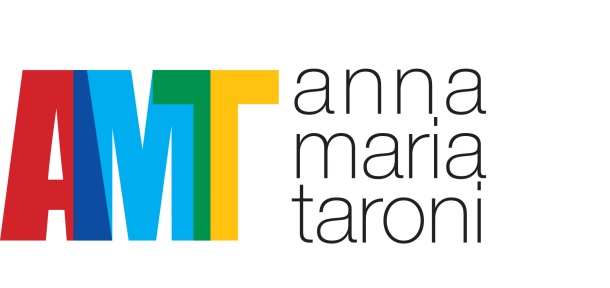 SCHEDA DI ISCRIZIONELA NATURA DELLE TERREUna giornata esperienziale ricca di stimoli, laboratori, idee e riflessioni intorno all’argilla e le sue proprietàSABATO 30 NOVEMBRE 2019 – ORE 9.30/17.30Sede del Corso: Scuola dell’Infanzia del fiume “San Benedetto”  Via Bandini, 1 – Zenson di Piave (TV)NOME  e COGNOME ……………………………………………………………………………………..RESIDENTE A ……………………………………………………………………………………………IN VIA ..……………………………………………………………N° ……………… CAP……………..C.F. ………………………………………………………………………………………………………….TEL ………………………………………..      E-MAIL …………………………………………………..Prenotazione pranzo al bar (a pochi minuti dalla sede del corso):Menù pranzo – indicare eventuali intolleranze e/o pranzi vegani, vegetariani, celiaci (da segnalare)……………………………………………………………………………………………………………ISCRIZIONE entro lunedì 11 Novembre 2019Il corso è su iscrizione e a numero chiuso. Per iscriversi compilare il modulo, spedirlo via mail all’indirizzo: barbigas@libero.it A MODULO D’ISCRIZIONE RICEVUTO SARETE RICONTATTATIMaggiori info:  Barbara Scheda  - cell. 338.7034197Con la firma mi iscrivo a LA NATURA DELLE TERRE:Autorizzo il trattamento dei miei dati per eventuali comunicazioni e informazioni riguardante le vostre attivitàAutorizzo l’utilizzo di foto e/o filmati prodotti durante il corso, per scopo divulgativo e didattico, in occasione di mostre, manifestazioni organizzate da altri Enti e per l’utilizzo in pubblicazioni, relazioni a convegni, seminari e corsi specializzati nelle specifiche discipline dell’educazione, didattica dell’arte nelle loro diverse applicazioni ed esperienze.Data……………………………...                                    Firma…………………………………………